COLEGIO EMILIA RIQUELMEGUIA DE APRENDIZAJE EN CASAACTIVIDAD VIRTUAL SEMANA DEL 03 AL 06 DE NOVIEMBRE COLEGIO EMILIA RIQUELMEGUIA DE APRENDIZAJE EN CASAACTIVIDAD VIRTUAL SEMANA DEL 03 AL 06 DE NOVIEMBRE COLEGIO EMILIA RIQUELMEGUIA DE APRENDIZAJE EN CASAACTIVIDAD VIRTUAL SEMANA DEL 03 AL 06 DE NOVIEMBRE 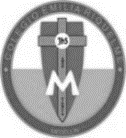 Asignatura: UrbanidadGrado:   4°Docente: Estefanía LondoñoDocente: Estefanía LondoñoJueves, 05 de Noviembre del 2020   Agenda virtual: Presentación de las pruebas de los tres editores.Jueves, 05 de Noviembre del 2020   Agenda virtual: Presentación de las pruebas de los tres editores.Jueves, 05 de Noviembre del 2020   Agenda virtual: Presentación de las pruebas de los tres editores.Jueves, 05 de Noviembre del 2020   Agenda virtual: Presentación de las pruebas de los tres editores.